BLOG: 3 Voordelen van energiezuinig ventilerenPer dag ademen we ongeveer 1 kg aan CO2 uit en gaat zo’n 10.000 liter zuurstof naar onze longen bij het inademen. We verbruiken dus de zuurstof die in een ruimte aanwezig is. Bovendien spenderen we maar liefst 90% van onze tijd binnenshuis. Wanneer we niet zouden ventileren, resulteert dit in een tekort aan zuurstof en een teveel aan CO2. Kortom, een ongezond binnenklimaat. De gevolgen hiervan uiten zich in hoofdpijn, misselijkheid, een duf gevoel, concentratieproblemen, enz.Het belang van ventileren is hiermee duidelijk. Maar ventileren vraagt energie. En dat is iets wat we allemaal voelen in onze portemonnee. Gelukkig bestaan tal van mogelijkheden om het energieverlies bij het ventileren te beperken.Energiezuinig ventileren, hoe doe je dat?Als je energiezuinig wil ventileren, heb je meerdere opties. Zelfregelende ventilatieroosters in raam, deur of muur zorgen reeds voor toevoer van verse lucht naar binnen en uitvoer van vervuilde en ongezonde lucht naar buiten toe. Een vraaggestuurd ventilatiesysteem, zoals de DucoBox Focus, past het principe van zonaal ventileren toe, waarbij je enkel ventileert waar en wanneer nodig én in de juiste hoeveelheid. Een Warmte-Terugwin Unit (WTW) verwijdert vervuilde en vochtige lucht uit huis en laat tegelijkertijd propere, frisse lucht binnenstromen. Dit ventilatietoestel bevat een warmtewisselaar die de propere lucht voorverwarmt. Zo vermijd je koude bruggen en koelt het binnen niet af tijdens koudere dagen. Je hoeft zo minder snel te stoken op koudere dagen. Een vraaggestuurde WTW-unit zoals de DucoBox Energy Premium of de DucoBox Energy Comfort is een nog energiezuinigere oplossing en laat je bovendien toe om te ventileren per zone. DUCO levert hiermee de zuinigste mechanische ventilatie beschikbaar op de markt!Wat zijn de voordelen van energiezuinige ventilatie?Minder energiekosten voor eigenaars en bedrijven
Bij zonaal ventileren wordt de woning of het gebouw onderverdeeld in ruimtes/zones.  Hierbij ventileren we enkel waar op dat moment ventilatie nodig is. Dus enkel in de ruimtes waar zich op dat moment mensen bevinden (en dus te veel CO2). Een energiezuinig ventilatiesysteem met zoneregeling werkt samen met sensoren die automatisch CO2 en luchtvochtigheid meten. Deze ontwikkeling voorkomt overbodige energiekosten.Betere binnenluchtkwaliteit 
Moderne ventilatie boxen gebruiken niet alleen veel minder energie, maar realiseren ook een betere luchtkwaliteit. Dat gebeurt via een constante toevoer van verse lucht en afvoer van vervuilde lucht en/of vocht.Een goed werkend ventilatiesysteem is dan ook cruciaal. Anders ontstaan gezondheidsklachten zoals minder energie, hoofdpijn, vermoeidheid tot zelfs luchtwegenproblemen en allergieën.  Een energiezuinig ventilatiesysteem heeft een positieve impact op de binnenluchtkwaliteit en dus ook op onze gezondheid.Duurzaam ventilerenDuurzaam ventileren zorgt voor een gezondere binnenlucht. Dankzij duurzame ventilatie hou je schadelijke stoffen zoals vocht, schimmels en CO2 buiten en verminder je de kans op gezondheidsklachten. Wist je trouwens dat CO2 één van de meest vervuilende broeikasgassen aanwezig is? Wereldwijd worden maatregelen genomen om CO2 drastisch te reduceren. Maar goed ook, want het is vijf voor twaalf. We zijn  het onze kinderen en kleinkinderen verplicht om werkelijk alles uit te kast te halen en actief bij te dragen aan een gezondere toekomst. Dit geldt zeker ook voor eigenaren van bedrijven. Hun impact is immers zeer groot. Ook wij hebben dit als bedrijf goed begrepen en zetten onze schouders onder een groenere toekomst door de ecologische voetafdruk van nieuwbouw en renovaties te reduceren. We dragen bij met onze energiezuinige producten die voortdurend worden getest, verbeterd en geïnnoveerd. Zo tonen we het goede voorbeeld en hopen we dat velen haar voorbeeld zullen volgen. Dé stap naar een groenere en dus mooiere toekomst? Dat is zonaal ventileren!Energiezuinig ventileren dankzij DUCODucoBox Focus - systeem CDucoBox Focus zorgt dankzij de gepatenteerde interne regelkleppen voor een zonale afvoer van vervuilde en/of vochtige lucht. Met één DucoBox Focus ventilatiebox kan je maar liefst 11 ruimtes ventileren! Dankzij intelligente metingen op basis van CO2- en/of vocht wordt er enkel geventileerd waar en wanneer nodig én in de juiste hoeveelheid. Energiezuinigheid troef dus!Ontdek de DucoBox Focus DucoBox Energy Premium & DucoBox Energy Comfort (Plus) - systeem DAls het op energiezuinigheid aankomt, spannen de DucoBox Energy Premium (tot 400 m³/h)  & DucoBox Energy Comfort (Plus) (tot 550m³/h) zonder twijfel de kroon. Als balansventilatietoestel met warmterecuperatie zorgen beide ventilatie units voor toevoer van verse lucht aan de woning en voert het vervuilde lucht af uit de woning met hulp van geïntegreerde ventilatoren. Hierbij is er sprake van warmterecuperatie uit de afgevoerde lucht en wordt deze warmte overgedragen aan de toegevoerde lucht. Alles gebeurt volledig mechanisch en automatisch. De bewoner hoeft dus niets te ondernemen om op eender welk moment, in eender welke ruimte verse lucht in te ademen. Door de geïntegreerde 2-zoneregeling met vraagsturing op basis van CO2 en vocht bereiken we een optimaal energetisch rendement. De dag- en nachtzone worden immers via een ingebouwde klep afzonderlijk aangestuurd, wat de hoogste EPB-reductie en een groen A+ energielabel met zich meebrengt.Ontdek de DucoBox Energy PremiumOntdek de DucoBox Energy Comfort (Plus)Passief huis bouwen met DUCODUCO levert producten die het bouwen van een passiefhuis mogelijk maken. Het onafhankelijk onderzoeksinstituut “Passive House Institute” certificeert deze producten. De DucoBox Energy Premium heeft reeds een certificaat voor de prestaties op het gebied van warmeterugwinning. Aanvragen zijn lopende om ook andere producten te certificeren.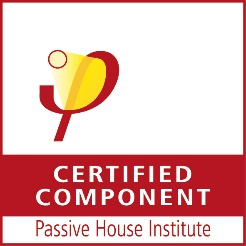 